May 13, 2022RICHARD SHORIN255 RIDINGS WAYAMBLER, PA  19002Email: Rickshorin@verizon.net Dear Sir/Madam:		We are returning your Formal Complaint to Proposed Rate Case form to you because there is additional information needed in order to process your complaint.  Your Formal Complaint to Proposed Rate Case needs Verification (Page 4), Signature (Page 4), and Date (Page 4) to be completed in order to be processed.  Fill in the information requested and return to the address listed at the top of this letter. 		Once we receive the completed fourth page of your formal complaint to proposed rate case form with the information required we will be able to process your complaint.  Thank you for your cooperation in this matter.								Very truly yours,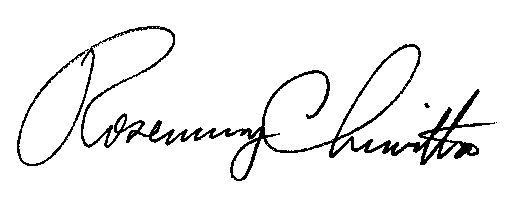 								Rosemary Chiavetta								Secretary       Enclosure       RC:AEL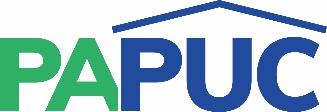                      COMMONWEALTH OF PENNSYLVANIAPENNSYLVANIA PUBLIC UTILITY COMMISSIONCOMMONWEALTH KEYSTONE BUILDING400 NORTH STREETHARRISBURG, PENNSYLVANIA 17120IN REPLY PLEASE REFER TO OUR FILE